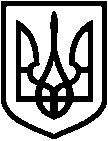 СВАТІВСЬКА РАЙОННА ДЕРЖАВНА АДМІНІСТРАЦІЯ ЛУГАНСЬКОЇ ОБЛАСТІРОЗПОРЯДЖЕННЯголови районної державної адміністрації27.06.2017	м. Сватове	№ 320Про затвердження технічної документації із землеустрою щодо встановлення(відновлення) меж земельних ділянок в натурі (на місцевості) гр. К……. (пай № 396, Свистунівська сільська рада) Розглянувши заяву гр. Д………, від 06 червня 2017 року (додається), представника гр. К……… на підставі довіреності від 13 березня 2017 року серія НМА № 265018 про затвердження технічної документації із землеустрою щодо встановлення (відновлення) меж земельної ділянки в натурі (на місцевості), розташованої за межами населених пунктів, на території, яка за даними державного земельного кадастру враховується у Свистунівській сільській раді Сватівського району Луганської області (далі – Технічна документація), розроблену ПП «Обласний центр впровадження «АГРОЦЕНТРНАУКА», керуючись ст. ст. 17, 81 Земельного кодексу України, п. п. 2, 16, 17 Перехідних положень Земельного кодексу України, Законом України «Про порядок виділення в натурі (на місцевості) земельних ділянок власникам земельних часток (паїв)», Законом України «Про землеустрій», ст. ст. 21, 41 Закону України «Про місцеві державні адміністрації», враховуючи Витяг з Державного земельного кадастру про земельну ділянку НВ-4401914072017, дата формування 29 травня 2017 року (додається):1. Затвердити технічну документацію із землеустрою щодо встановлення меж земельної ділянки в натурі (на місцевості) гр. К…….., власнику земельної частки (паю) № 396, із земель КСП ім. Шевченка, з кадастровим номером 4424087500:08:006:0018, розташованої за межами населених пунктів, на території, яка за даними державного земельного кадастру враховується у Свистунівській сільській раді Сватівського району Луганської області.2. Передати у власність земельну ділянку № 396 з кадастровим номером 4424087500:08:006:0018, загальною площею 8,4341 га гр. К……., власнику земельної частки (паю) із земель КСП ім. Шевченка, розташованої за межами населених пунктів, на території, яка за даними державного земельного 
кадастру враховується в Свистунівській сільській раді Сватівського
району Луганської області, для ведення товарного сільськогосподарського виробництва.	3. Громадянину К……… оформити право власності відповідно до діючого законодавства.Перший заступник голови,в.о. голови райдержадміністрації	    О. В. Либа